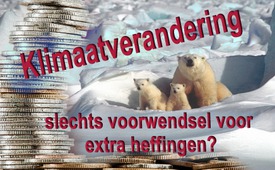 Klimaatverandering slechts voorwendsel voor extra heffingen?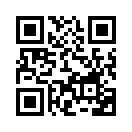 Is de klimaatverandering en de CO2-hypothese slechts voorwendsel voor extra heffingen?Is de klimaatverandering en de CO2-hypothese slechts voorwendsel voor extra heffingen? 
Lucht bestaat voor 21% uit zuurstof, 78% uit stikstof en amper 1% uit het edelgas argon. Kooldioxide (CO2) komt in de lucht slechts voor in een concentratie van 0,038%. Van deze CO2 produceert de natuur zelf 96% door vulkaanuitbarstingen, bosbranden, verrottingsprocessen enz. De resterende 4% veroorzaakt de mens: dat is dus eigenlijk slechts 0,00152%. Volgens de meteoroloog Dr. Thüne werd door de zogenaamde CO2 hypothese een alternatieve ideologie gecreëerd, waar niet naar het waarom mag worden gevraagd. Er wordt beweerd dat kooldioxide schadelijk is voor het klimaat en de motor van de klimaatverandering is. Twijfels zijn hier gerechtvaardigd! In december 2007 hebben meer dan 100 wetenschappers uit heel de wereld dit tot uitdrukking gebracht in een open brief aan de secretaris generaal van de UNO. Hun steekhoudende argumenten tegen de CO2- hypothese werden – kort gezegd – genegeerd of als ondeskundig voorgesteld. Als men bedenkt dat er door deze CO2 hypothese – alleen al in Duitsland – jaarlijks ongeveer 50 miljard Euro belastingen en indirecte belastingen wordt betaald, ligt de verdenking voor de hand, dat er uitsluitend commerciële belangen achter staan.door mr.Bronnen:Dipl. Met. Dr. Phil Wolfgang Thüne, ehemals Meteorologe beim Deutschen Wetterdienst, zeitweise Klimabeirat der Bundesregierung:
http://www.youtube.com/watch?v=kfcaNIW16G8Dit zou u ook kunnen interesseren:#Klimaat - www.kla.tv/KlimaatKla.TV – Het andere nieuws ... vrij – onafhankelijk – ongecensureerd ...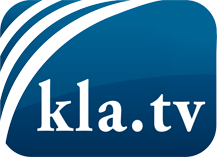 wat de media niet zouden moeten verzwijgen ...zelden gehoord van het volk, voor het volk ...nieuwsupdate elke 3 dagen vanaf 19:45 uur op www.kla.tv/nlHet is de moeite waard om het bij te houden!Gratis abonnement nieuwsbrief 2-wekelijks per E-Mail
verkrijgt u op: www.kla.tv/abo-nlKennisgeving:Tegenstemmen worden helaas steeds weer gecensureerd en onderdrukt. Zolang wij niet volgens de belangen en ideologieën van de kartelmedia journalistiek bedrijven, moeten wij er elk moment op bedacht zijn, dat er voorwendselen zullen worden gezocht om Kla.TV te blokkeren of te benadelen.Verbindt u daarom vandaag nog internetonafhankelijk met het netwerk!
Klickt u hier: www.kla.tv/vernetzung&lang=nlLicence:    Creative Commons-Licentie met naamgeving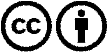 Verspreiding en herbewerking is met naamgeving gewenst! Het materiaal mag echter niet uit de context gehaald gepresenteerd worden.
Met openbaar geld (GEZ, ...) gefinancierde instituties is het gebruik hiervan zonder overleg verboden.Schendingen kunnen strafrechtelijk vervolgd worden.